BÁO CÁO CỦA HỘI ĐỒNG QUẢN TRỊVỀ TÌNH HÌNH THỰC HIỆN NHIỆM VỤ NĂM 2015VÀ CÁC MỤC TIÊU NHIỆM VỤ VÀ CÁC KIẾN NGHỊ TRONG NĂM 2016	Thay mặt Hội đồng quản trị Công ty cổ phần Solavina, tôi xin báo cáo trước Đại hội đồng cổ đông thường niên năm 2016 tình hình thực hiện nhiệm vụ của Hội đồng quản trị trong năm 2015.KẾT QUẢ THỰC HIỆN NHIỆM VỤ CÁC LĨNH VỰC CÔNG TÁCVề nhân sự của Hội đồng quản trị trong năm 2015Hội đồng quản trị Công ty gồm 05 thành viên. Việc thông tin, trao đổi tình hình giữa các thành viên trong HĐQT trong năm vừa qua luôn kịp thời, minh bạch rõ ràng, phục vụ tốt cho việc hoach định chủ trương chính sách cũng như tạo sự đoàn kết, gắn bó trong HĐQTTrong năm 2015 có một số thay đổi về nhân sự Hội đồng quản trịDanh sách nhân sự HĐQT hiện tại gồm:Về công tác kế hoạch.Thông qua kịp thời hệ thống các chỉ tiêu kế hoạch SXKD năm 2015 ngay từ đầu năm để Ban Giám đốc điều hành triển khai và tổ chức thực hiện.Chỉ đạo công tác xây dựng và thực hiện kế hoạch.Về công tác chỉ đạo và quản lý SXKDHội đồng quản trị đã thực hiện đúng, đầy đủ chức năng, quyền hạn của HĐQT được quy định trong Điều lệ Công ty.Hội đồng quản trị theo sát và giám sát Ban Giám đốc để triển khai thực hiện đầy đủ các nội dung Nghị quyết Hội đồng quản trị đã đề ra.Hội đồng quản trị tham dự và có ý kiến trong các cuộc họp giao ban công tác định kỳ của Ban Giám đốc.Hội đồng quản trị theo dõi và nắm bắt quá trình điều hành kinh doanh, thông qua các báo cáo, văn bản của Ban Giám đốc báo cáo Hội đồng quản trị.Hội đồng quản trị phối hợp cùng Ban Kiểm soát tổ chức hoạt động kiểm tra, giám sát đối với hoạt động kinh doanh và công tác quản lý của Công tyCác chỉ tiêu kế hoạch năm 2015:( Đơn vị: triệu đồng)              So với năm 2014, các chỉ số hoạt động kinh doanh của năm 2015 tăng trưởng ấn tượng, doanh thu Công ty tăng 53,89%, lợi nhuận tăng 781,8%. Tốc độ tăng trưởng lợi nhuận cao hơn doanh thu chủ yếu là từ lĩnh vực nông sản . Tuy nhiên do mới tham gia vào lĩnh này nên công ty còn có một số hạn chế nhất định về thị trường, sản phẩm, kinh nghiệm trong kinh doanh nên doanh số, lợi nhuận chưa đạt được kết quả như kế hoạch đề raMỤC TIÊU, NHIỆM VỤ TRONG NĂM 2016Với những tín hiệu phục hồi của nền kinh tế trong nước năm 2015 cho thấy sự lạc quan hơn trong năm 2016. Kế thừa và phát huy những thành tựu đã đạt được, khắc phục những khó khăn tồn đọng  trong năm 2015, HĐQT công ty quyết tâm  nỗ lực xây dựng Công ty phát triển ổn định và bền vững, vượt qua khó khăn chung của nền kinh tế Việt Nam trong năm 2016 bằng các biện pháp chủ yếu sau:Thường xuyên kiểm tra, giám sát việc thực hiện các hợp đồng đã ký và sử dụng đồng vốn  một cách có hiệu quả, đảm bảo hoàn thành nhiệm vụ kế hoạch năm 2015.Duy trì việc trao đổi tình hình hàng tuần giữa chủ tịch HĐQT với các thành viên HĐQT không trực tiếp điều hành để tạo sự thống nhất và phát huy các sáng kiến, ý tưởng của các thành viên cho hoạt động của HĐQT và của Công ty.Duy trì các cuộc họp Hội đồng Quản trị hàng tháng nhằm đề ra các chủ trương, chính sách kịp thời linh họat, giải quyết những vấn đề phát sinh trong quá trình điều hành SXKD.Soạn thảo chiến lược phát triển Công ty.Với những biến động không ổn định của nền kinh tế trong nước cũng như thế giới, HĐQT tiếp tục chỉ đạo và giám sát Ban điều hành công ty để hoàn thành và vượt các chỉ tiêu đề ra cho năm 2016 như sau:Trên đây là báo cáo của Hội đồng quản trị SVN tổng kết kết quả hoạt động năm 2015 và phương hướng hoạt động trong nhiệm kỳ tới. Chúng tôi mong muốn các Quý Cổ đông sẽ đóng góp ý kiến thiết thực giúp Hội đồng quản trị SVN hoạt động ngày càng tốt hơn và có được chiến lược tốt nhất cho sự phát triển ổn định và bền vững của SVN.   Sau khi Đại hội đồng Cổ đông thường niên thông qua các nội dung báo cáo, Hội đồng quản trị sẽ xây dựng lộ trình và chương trình cụ thể trên tinh thần đổi mới kèm theo biện pháp chỉ đạo quyết liệt, triệt để nhằm đưa SVN phát triển bền vững.Thay mặt Hội đồng quản trị, tôi xin tỏ lòng biết ơn đối với sự ủng hộ, tín nhiệm của toàn thể Quý vị Cổ đông trong thời gian qua. KIẾN NGHỊHội đồng quản trị kiến nghị, để đảm bảo sự phát triển sản xuất kinh doanh năm 2016 được tốt nhất, HĐQT kiến nghị: Xin đại hội đồng cổ đông cho phép HĐQT triển khai cân đối, quyết định việc cơ cấu lại danh mục đầu tư của công ty.Xin trân trọng báo cáo Đại hội đồng cổ đông.							NGUYỄN HỒNG QUANGCÔNG TY CỔ PHẦN SOLAVINA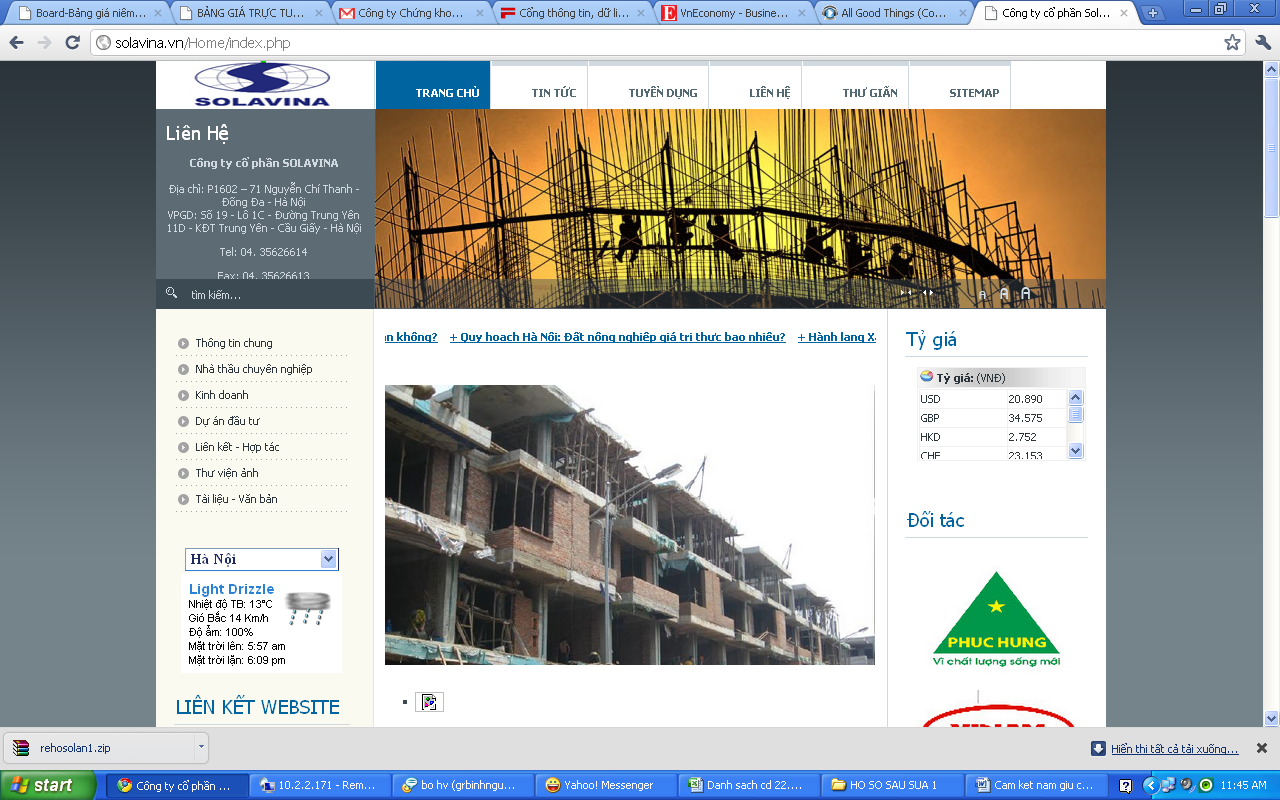 CỘNG HÒA XÃ HỘI CHỦ NGHĨA VIỆT NAMĐộc lập – Tự do – Hạnh phúcHà Nội, ngày 14  tháng  3 năm 20161Ông Lê Hoài HưngChủ tịch HĐQT2011-16/7/2015TV HĐQT16/7/2015- Hiện tại2Ông Nguyễn Văn TríTVHĐQT29/5/2015-15/7/2015Chủ tích HĐQT16/7/2015-2/11/2015TV HĐQT03/11/2015- 18/12/20153Ông Nguyễn Hồng QuangTV HĐQT29/5/2015-2/11/2015Chủ tịch HĐQT03/11/2015- Hiện tại4Ông Đoàn Đức NăngTV HĐQT29/5/2015-2/11/20155Ông Hoàng Văn ĐứcTV HĐQT29/5/2015-2/11/20156Trần Văn PhúcTV HĐQT02/11/2015- Hiện tại7Nguyễn Đình Trường SơnTV HĐQT02/11/2015- Hiện tại8Lê Trường SơnTV HĐQT18/12/2015- Hiện tại1.      Ông Nguyễn Hồng Quang:Chủ tịch Đoàn chủ tịch2.      Ông Lê Hoài Hưng:Ủy viên 3.      Ông Nguyễn Đình Trường Sơn:Ủy viên 4.      Ông Trần Văn Phúc:Ủy viên5.      Ông Lê Trường Sơn:Ủy ViênCác chỉ tiêu chínhĐơn vịThực hiện năm 2014Kế hoạch năm 2015Thực hiện năm 2015Tỷ lệ thực hiện so với KH% Tăng trưởng so với năm 2014Tổng doanh thuTriệu Đ      51,903 200,00079,87539.94  53.89 %Lợi nhuận trước thuếTriệu Đ        1,058       20,000 9,330          46.65     781.85% Tỷ lệ cổ tức10%0%Các chỉ tiêu Đơn vịThực hiện năm 2015 Kế hoạch năm 2016 % tăng trưởng so với năm 2015Tổng doanh thuTriệu Đ79,875       200,000 150%Lợi nhuận trước thuếTriệu Đ9,330         33,000 253%Tỷ lệ cổ tức0%5% T.M/ HỘI ĐỒNG QUẢN TRỊ CÔNG TYCHỦ TỊCH